Table 9.1 Science, arts and professional qualifications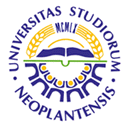 UNIVERSITY OF NOVI SADFACULTY OF AGRICULTURE 21000 NOVI SAD, TRG DOSITEJA OBRADOVIĆA 8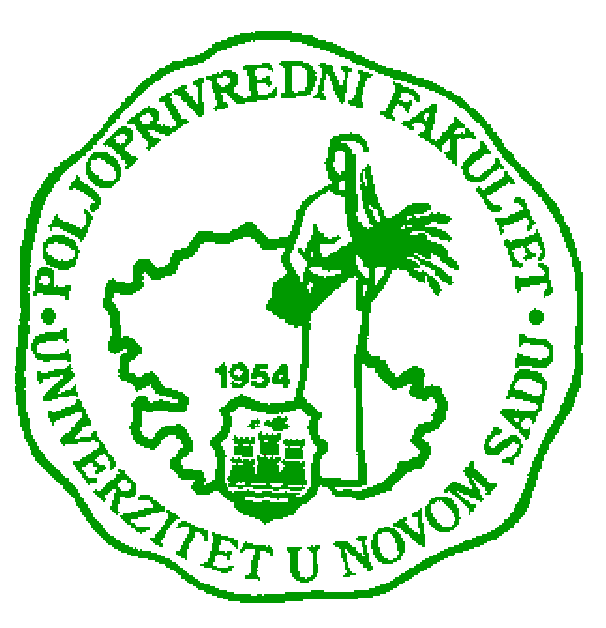 Study Programme AccreditationUNDERGRADUATE STUDIES  FIELD AND VEGETABLE CROPSName and last name:Name and last name:Name and last name:Name and last name:Name and last name:Name and last name:Name and last name:Name and last name:MajaManojlovićMajaManojlovićMajaManojlovićMajaManojlovićMajaManojlovićAcademic title:Academic title:Academic title:Academic title:Academic title:Academic title:Academic title:Academic title:Full ProfessorFull ProfessorFull ProfessorFull ProfessorFull ProfessorName of the institution where the teacher works full time and starting date:Name of the institution where the teacher works full time and starting date:Name of the institution where the teacher works full time and starting date:Name of the institution where the teacher works full time and starting date:Name of the institution where the teacher works full time and starting date:Name of the institution where the teacher works full time and starting date:Name of the institution where the teacher works full time and starting date:Name of the institution where the teacher works full time and starting date:University of Novi Sad, Faculty of Agriculture, 1992University of Novi Sad, Faculty of Agriculture, 1992University of Novi Sad, Faculty of Agriculture, 1992University of Novi Sad, Faculty of Agriculture, 1992University of Novi Sad, Faculty of Agriculture, 1992Scientific or art field:Scientific or art field:Scientific or art field:Scientific or art field:Scientific or art field:Scientific or art field:Scientific or art field:Scientific or art field:Soil science and agrochemistrySoil science and agrochemistrySoil science and agrochemistrySoil science and agrochemistrySoil science and agrochemistryAcademic carieerAcademic carieerAcademic carieerAcademic carieerAcademic carieerAcademic carieerAcademic carieerAcademic carieerAcademic carieerAcademic carieerAcademic carieerAcademic carieerAcademic carieerYearInstitutionInstitutionInstitutionInstitutionInstitutionFieldFieldAcademic title election:Academic title election:Academic title election:Academic title election:Academic title election:2011University of Novi Sad, Faculty of AgricultureUniversity of Novi Sad, Faculty of AgricultureUniversity of Novi Sad, Faculty of AgricultureUniversity of Novi Sad, Faculty of AgricultureUniversity of Novi Sad, Faculty of AgricultureSoil scinece and soil fertility and fertilizersSoil scinece and soil fertility and fertilizersPhD thesis:PhD thesis:PhD thesis:PhD thesis:PhD thesis:2000University of Novi Sad, Faculty of AgricultureUniversity of Novi Sad, Faculty of AgricultureUniversity of Novi Sad, Faculty of AgricultureUniversity of Novi Sad, Faculty of AgricultureUniversity of Novi Sad, Faculty of AgricultureSoil and plant nutrition – AgrochemistrySoil and plant nutrition – AgrochemistrySpecialization:Specialization:Specialization:Specialization:Specialization:Magister thesisMagister thesisMagister thesisMagister thesisMagister thesis1991University of Novi Sad, Faculty of AgricultureUniversity of Novi Sad, Faculty of AgricultureUniversity of Novi Sad, Faculty of AgricultureUniversity of Novi Sad, Faculty of AgricultureUniversity of Novi Sad, Faculty of AgricultureSoil and plant nutrition – AgrochemistrySoil and plant nutrition – AgrochemistryBachelor's thesisBachelor's thesisBachelor's thesisBachelor's thesisBachelor's thesis1987University of Novi Sad, Faculty of AgricultureUniversity of Novi Sad, Faculty of AgricultureUniversity of Novi Sad, Faculty of AgricultureUniversity of Novi Sad, Faculty of AgricultureUniversity of Novi Sad, Faculty of AgricultureAgronomyAgronomyList of courses being held by the teacher in the accredited study programmesList of courses being held by the teacher in the accredited study programmesList of courses being held by the teacher in the accredited study programmesList of courses being held by the teacher in the accredited study programmesList of courses being held by the teacher in the accredited study programmesList of courses being held by the teacher in the accredited study programmesList of courses being held by the teacher in the accredited study programmesList of courses being held by the teacher in the accredited study programmesList of courses being held by the teacher in the accredited study programmesList of courses being held by the teacher in the accredited study programmesList of courses being held by the teacher in the accredited study programmesList of courses being held by the teacher in the accredited study programmesList of courses being held by the teacher in the accredited study programmesIDCourse nameCourse nameCourse nameCourse nameCourse nameCourse nameStudy programme name, study typeStudy programme name, study typeStudy programme name, study typeNumber of active teaching classes1.1.3OOП3О12Soil fertility and fertilizationSoil fertility and fertilizationSoil fertility and fertilizationSoil fertility and fertilizationSoil fertility and fertilizationSoil fertility and fertilizationOrganic agriculutrue, BScOrganic agriculutrue, BScOrganic agriculutrue, BSc32.2.3ОАЕ1О01Agrochemistry and plant nutritionAgrochemistry and plant nutritionAgrochemistry and plant nutritionAgrochemistry and plant nutritionAgrochemistry and plant nutritionAgrochemistry and plant nutritionAgroeconomy BScAgroeconomy BScAgroeconomy BSc23.3.3ОАГ4О14Sustainable agricultureSustainable agricultureSustainable agricultureSustainable agricultureSustainable agricultureSustainable agricultureAgricultural Ecology and Environmental Protection, BScAgricultural Ecology and Environmental Protection, BScAgricultural Ecology and Environmental Protection, BSc14.4.3ООП4О18Basic principles of organic agricultureBasic principles of organic agricultureBasic principles of organic agricultureBasic principles of organic agricultureBasic principles of organic agricultureBasic principles of organic agricultureOrganic agriculture, BScOrganic agriculture, BScOrganic agriculture, BSc1,55.5.7ОAТ7И14Organic agricultureOrganic agricultureOrganic agricultureOrganic agricultureOrganic agricultureOrganic agricultureAgroturism and rural development; Field and vegetable crops BScAgroturism and rural development; Field and vegetable crops BScAgroturism and rural development; Field and vegetable crops BSc16.6.Work practiceWork practiceWork practiceWork practiceWork practiceWork practiceOrganic agriculture. BScOrganic agriculture. BScOrganic agriculture. BSc7.7.3МЗИ1И05Soil fertility management in organic farmingSoil fertility management in organic farmingSoil fertility management in organic farmingSoil fertility management in organic farmingSoil fertility management in organic farmingSoil fertility management in organic farmingSoil science and plant nutrition; Organic production, MScSoil science and plant nutrition; Organic production, MScSoil science and plant nutrition; Organic production, MSc1,33; 28.8.3МЗИ1И02Soil degradation and recultivationSoil degradation and recultivationSoil degradation and recultivationSoil degradation and recultivationSoil degradation and recultivationSoil degradation and recultivationSoil science and plant nutrition, MScSoil science and plant nutrition, MScSoil science and plant nutrition, MSc19.9.3МОП1О01Global environmental change and sustainable use of natural resourcesGlobal environmental change and sustainable use of natural resourcesGlobal environmental change and sustainable use of natural resourcesGlobal environmental change and sustainable use of natural resourcesGlobal environmental change and sustainable use of natural resourcesGlobal environmental change and sustainable use of natural resourcesOrganic production, MScOrganic production, MScOrganic production, MSc1,3310.10.3МЗИ1О02Plant nutritionPlant nutritionPlant nutritionPlant nutritionPlant nutritionPlant nutritionSoil science and plant nutrition, MScSoil science and plant nutrition, MScSoil science and plant nutrition, MSc0,7511.11.3МЗИ1И11Soil fertility and fertilization in plant productionSoil fertility and fertilization in plant productionSoil fertility and fertilization in plant productionSoil fertility and fertilization in plant productionSoil fertility and fertilization in plant productionSoil fertility and fertilization in plant productionSoil science and plant nutrition, MScSoil science and plant nutrition, MScSoil science and plant nutrition, MSc112.12.3МЗИ1И06Nutrient cycle in the environmentNutrient cycle in the environmentNutrient cycle in the environmentNutrient cycle in the environmentNutrient cycle in the environmentNutrient cycle in the environmentSoil science and plant nutrition, MScSoil science and plant nutrition, MScSoil science and plant nutrition, MSc113.13.Professional practiceProfessional practiceProfessional practiceProfessional practiceProfessional practiceProfessional practiceOrganic agricultureOrganic agricultureOrganic agricultureRepresentative refferences (minimum 5, not more than 10)Representative refferences (minimum 5, not more than 10)Representative refferences (minimum 5, not more than 10)Representative refferences (minimum 5, not more than 10)Representative refferences (minimum 5, not more than 10)Representative refferences (minimum 5, not more than 10)Representative refferences (minimum 5, not more than 10)Representative refferences (minimum 5, not more than 10)Representative refferences (minimum 5, not more than 10)Representative refferences (minimum 5, not more than 10)Representative refferences (minimum 5, not more than 10)Representative refferences (minimum 5, not more than 10)Representative refferences (minimum 5, not more than 10)ManojlovićM, Singh BR (2012): Trace elements in soils and food chains of the Balkan region. Acta Agr Scand B-S P, 62(8) 673-695ManojlovićM, Singh BR (2012): Trace elements in soils and food chains of the Balkan region. Acta Agr Scand B-S P, 62(8) 673-695ManojlovićM, Singh BR (2012): Trace elements in soils and food chains of the Balkan region. Acta Agr Scand B-S P, 62(8) 673-695ManojlovićM, Singh BR (2012): Trace elements in soils and food chains of the Balkan region. Acta Agr Scand B-S P, 62(8) 673-695ManojlovićM, Singh BR (2012): Trace elements in soils and food chains of the Balkan region. Acta Agr Scand B-S P, 62(8) 673-695ManojlovićM, Singh BR (2012): Trace elements in soils and food chains of the Balkan region. Acta Agr Scand B-S P, 62(8) 673-695ManojlovićM, Singh BR (2012): Trace elements in soils and food chains of the Balkan region. Acta Agr Scand B-S P, 62(8) 673-695ManojlovićM, Singh BR (2012): Trace elements in soils and food chains of the Balkan region. Acta Agr Scand B-S P, 62(8) 673-695ManojlovićM, Singh BR (2012): Trace elements in soils and food chains of the Balkan region. Acta Agr Scand B-S P, 62(8) 673-695ManojlovićM, Singh BR (2012): Trace elements in soils and food chains of the Balkan region. Acta Agr Scand B-S P, 62(8) 673-695ManojlovićM, Singh BR (2012): Trace elements in soils and food chains of the Balkan region. Acta Agr Scand B-S P, 62(8) 673-695ManojlovićM, Singh BR (2012): Trace elements in soils and food chains of the Balkan region. Acta Agr Scand B-S P, 62(8) 673-695Manojlović M, Čabilovski R, Sitaula B (2011): Soil organic carbon in Golija mountain (Serbia) soils: effects of land use and altitude. Polish Journal of Environmental studies,20 (4) 977-986Manojlović M, Čabilovski R, Sitaula B (2011): Soil organic carbon in Golija mountain (Serbia) soils: effects of land use and altitude. Polish Journal of Environmental studies,20 (4) 977-986Manojlović M, Čabilovski R, Sitaula B (2011): Soil organic carbon in Golija mountain (Serbia) soils: effects of land use and altitude. Polish Journal of Environmental studies,20 (4) 977-986Manojlović M, Čabilovski R, Sitaula B (2011): Soil organic carbon in Golija mountain (Serbia) soils: effects of land use and altitude. Polish Journal of Environmental studies,20 (4) 977-986Manojlović M, Čabilovski R, Sitaula B (2011): Soil organic carbon in Golija mountain (Serbia) soils: effects of land use and altitude. Polish Journal of Environmental studies,20 (4) 977-986Manojlović M, Čabilovski R, Sitaula B (2011): Soil organic carbon in Golija mountain (Serbia) soils: effects of land use and altitude. Polish Journal of Environmental studies,20 (4) 977-986Manojlović M, Čabilovski R, Sitaula B (2011): Soil organic carbon in Golija mountain (Serbia) soils: effects of land use and altitude. Polish Journal of Environmental studies,20 (4) 977-986Manojlović M, Čabilovski R, Sitaula B (2011): Soil organic carbon in Golija mountain (Serbia) soils: effects of land use and altitude. Polish Journal of Environmental studies,20 (4) 977-986Manojlović M, Čabilovski R, Sitaula B (2011): Soil organic carbon in Golija mountain (Serbia) soils: effects of land use and altitude. Polish Journal of Environmental studies,20 (4) 977-986Manojlović M, Čabilovski R, Sitaula B (2011): Soil organic carbon in Golija mountain (Serbia) soils: effects of land use and altitude. Polish Journal of Environmental studies,20 (4) 977-986Manojlović M, Čabilovski R, Sitaula B (2011): Soil organic carbon in Golija mountain (Serbia) soils: effects of land use and altitude. Polish Journal of Environmental studies,20 (4) 977-986Manojlović M, Čabilovski R, Sitaula B (2011): Soil organic carbon in Golija mountain (Serbia) soils: effects of land use and altitude. Polish Journal of Environmental studies,20 (4) 977-986Manojlović M, Čabilovski R, Bavec M (2010): Organic materials: Sources of nitrogen in organic production of lettuce. Turkish Journal of Agriculture and Forestry 34,163-172Manojlović M, Čabilovski R, Bavec M (2010): Organic materials: Sources of nitrogen in organic production of lettuce. Turkish Journal of Agriculture and Forestry 34,163-172Manojlović M, Čabilovski R, Bavec M (2010): Organic materials: Sources of nitrogen in organic production of lettuce. Turkish Journal of Agriculture and Forestry 34,163-172Manojlović M, Čabilovski R, Bavec M (2010): Organic materials: Sources of nitrogen in organic production of lettuce. Turkish Journal of Agriculture and Forestry 34,163-172Manojlović M, Čabilovski R, Bavec M (2010): Organic materials: Sources of nitrogen in organic production of lettuce. Turkish Journal of Agriculture and Forestry 34,163-172Manojlović M, Čabilovski R, Bavec M (2010): Organic materials: Sources of nitrogen in organic production of lettuce. Turkish Journal of Agriculture and Forestry 34,163-172Manojlović M, Čabilovski R, Bavec M (2010): Organic materials: Sources of nitrogen in organic production of lettuce. Turkish Journal of Agriculture and Forestry 34,163-172Manojlović M, Čabilovski R, Bavec M (2010): Organic materials: Sources of nitrogen in organic production of lettuce. Turkish Journal of Agriculture and Forestry 34,163-172Manojlović M, Čabilovski R, Bavec M (2010): Organic materials: Sources of nitrogen in organic production of lettuce. Turkish Journal of Agriculture and Forestry 34,163-172Manojlović M, Čabilovski R, Bavec M (2010): Organic materials: Sources of nitrogen in organic production of lettuce. Turkish Journal of Agriculture and Forestry 34,163-172Manojlović M, Čabilovski R, Bavec M (2010): Organic materials: Sources of nitrogen in organic production of lettuce. Turkish Journal of Agriculture and Forestry 34,163-172Manojlović M, Čabilovski R, Bavec M (2010): Organic materials: Sources of nitrogen in organic production of lettuce. Turkish Journal of Agriculture and Forestry 34,163-172Manojlović M, Aćìn V, Šeremešić S (2008): Long-term effects of agronomic practices on the soil organic carbon sequestration in Chernozem. Archives of Agronomy and Soil Science 54(4) 353-367Manojlović M, Aćìn V, Šeremešić S (2008): Long-term effects of agronomic practices on the soil organic carbon sequestration in Chernozem. Archives of Agronomy and Soil Science 54(4) 353-367Manojlović M, Aćìn V, Šeremešić S (2008): Long-term effects of agronomic practices on the soil organic carbon sequestration in Chernozem. Archives of Agronomy and Soil Science 54(4) 353-367Manojlović M, Aćìn V, Šeremešić S (2008): Long-term effects of agronomic practices on the soil organic carbon sequestration in Chernozem. Archives of Agronomy and Soil Science 54(4) 353-367Manojlović M, Aćìn V, Šeremešić S (2008): Long-term effects of agronomic practices on the soil organic carbon sequestration in Chernozem. Archives of Agronomy and Soil Science 54(4) 353-367Manojlović M, Aćìn V, Šeremešić S (2008): Long-term effects of agronomic practices on the soil organic carbon sequestration in Chernozem. Archives of Agronomy and Soil Science 54(4) 353-367Manojlović M, Aćìn V, Šeremešić S (2008): Long-term effects of agronomic practices on the soil organic carbon sequestration in Chernozem. Archives of Agronomy and Soil Science 54(4) 353-367Manojlović M, Aćìn V, Šeremešić S (2008): Long-term effects of agronomic practices on the soil organic carbon sequestration in Chernozem. Archives of Agronomy and Soil Science 54(4) 353-367Manojlović M, Aćìn V, Šeremešić S (2008): Long-term effects of agronomic practices on the soil organic carbon sequestration in Chernozem. Archives of Agronomy and Soil Science 54(4) 353-367Manojlović M, Aćìn V, Šeremešić S (2008): Long-term effects of agronomic practices on the soil organic carbon sequestration in Chernozem. Archives of Agronomy and Soil Science 54(4) 353-367Manojlović M, Aćìn V, Šeremešić S (2008): Long-term effects of agronomic practices on the soil organic carbon sequestration in Chernozem. Archives of Agronomy and Soil Science 54(4) 353-367Manojlović M, Aćìn V, Šeremešić S (2008): Long-term effects of agronomic practices on the soil organic carbon sequestration in Chernozem. Archives of Agronomy and Soil Science 54(4) 353-367Manojlović M (Editor) Đubrenje u održivoj poljoprivredi. Novi Sad, Poljoprivredni fakultet, 2008 (Novi Sad, Mondograf), 1- 204Manojlović M (Editor) Đubrenje u održivoj poljoprivredi. Novi Sad, Poljoprivredni fakultet, 2008 (Novi Sad, Mondograf), 1- 204Manojlović M (Editor) Đubrenje u održivoj poljoprivredi. Novi Sad, Poljoprivredni fakultet, 2008 (Novi Sad, Mondograf), 1- 204Manojlović M (Editor) Đubrenje u održivoj poljoprivredi. Novi Sad, Poljoprivredni fakultet, 2008 (Novi Sad, Mondograf), 1- 204Manojlović M (Editor) Đubrenje u održivoj poljoprivredi. Novi Sad, Poljoprivredni fakultet, 2008 (Novi Sad, Mondograf), 1- 204Manojlović M (Editor) Đubrenje u održivoj poljoprivredi. Novi Sad, Poljoprivredni fakultet, 2008 (Novi Sad, Mondograf), 1- 204Manojlović M (Editor) Đubrenje u održivoj poljoprivredi. Novi Sad, Poljoprivredni fakultet, 2008 (Novi Sad, Mondograf), 1- 204Manojlović M (Editor) Đubrenje u održivoj poljoprivredi. Novi Sad, Poljoprivredni fakultet, 2008 (Novi Sad, Mondograf), 1- 204Manojlović M (Editor) Đubrenje u održivoj poljoprivredi. Novi Sad, Poljoprivredni fakultet, 2008 (Novi Sad, Mondograf), 1- 204Manojlović M (Editor) Đubrenje u održivoj poljoprivredi. Novi Sad, Poljoprivredni fakultet, 2008 (Novi Sad, Mondograf), 1- 204Manojlović M (Editor) Đubrenje u održivoj poljoprivredi. Novi Sad, Poljoprivredni fakultet, 2008 (Novi Sad, Mondograf), 1- 204Manojlović M (Editor) Đubrenje u održivoj poljoprivredi. Novi Sad, Poljoprivredni fakultet, 2008 (Novi Sad, Mondograf), 1- 204Csathó P, Sisák I, Radimszky L, Lushaj S, Spiegel H, Nikolova MT, Nikolov N, Čermák P, Klir J, Astover A, Karklins A, Lazauskas S, Kopinski J, Hera C, Dumitru E, Manojlović M, Bogdanović D et al.  (2007) Agriculture as a source of phosphorus causing eutrophication in Central and Eastern Europe (Review). Soil Use and Management 23 (Suppl. 1), 36-56Csathó P, Sisák I, Radimszky L, Lushaj S, Spiegel H, Nikolova MT, Nikolov N, Čermák P, Klir J, Astover A, Karklins A, Lazauskas S, Kopinski J, Hera C, Dumitru E, Manojlović M, Bogdanović D et al.  (2007) Agriculture as a source of phosphorus causing eutrophication in Central and Eastern Europe (Review). Soil Use and Management 23 (Suppl. 1), 36-56Csathó P, Sisák I, Radimszky L, Lushaj S, Spiegel H, Nikolova MT, Nikolov N, Čermák P, Klir J, Astover A, Karklins A, Lazauskas S, Kopinski J, Hera C, Dumitru E, Manojlović M, Bogdanović D et al.  (2007) Agriculture as a source of phosphorus causing eutrophication in Central and Eastern Europe (Review). Soil Use and Management 23 (Suppl. 1), 36-56Csathó P, Sisák I, Radimszky L, Lushaj S, Spiegel H, Nikolova MT, Nikolov N, Čermák P, Klir J, Astover A, Karklins A, Lazauskas S, Kopinski J, Hera C, Dumitru E, Manojlović M, Bogdanović D et al.  (2007) Agriculture as a source of phosphorus causing eutrophication in Central and Eastern Europe (Review). Soil Use and Management 23 (Suppl. 1), 36-56Csathó P, Sisák I, Radimszky L, Lushaj S, Spiegel H, Nikolova MT, Nikolov N, Čermák P, Klir J, Astover A, Karklins A, Lazauskas S, Kopinski J, Hera C, Dumitru E, Manojlović M, Bogdanović D et al.  (2007) Agriculture as a source of phosphorus causing eutrophication in Central and Eastern Europe (Review). Soil Use and Management 23 (Suppl. 1), 36-56Csathó P, Sisák I, Radimszky L, Lushaj S, Spiegel H, Nikolova MT, Nikolov N, Čermák P, Klir J, Astover A, Karklins A, Lazauskas S, Kopinski J, Hera C, Dumitru E, Manojlović M, Bogdanović D et al.  (2007) Agriculture as a source of phosphorus causing eutrophication in Central and Eastern Europe (Review). Soil Use and Management 23 (Suppl. 1), 36-56Csathó P, Sisák I, Radimszky L, Lushaj S, Spiegel H, Nikolova MT, Nikolov N, Čermák P, Klir J, Astover A, Karklins A, Lazauskas S, Kopinski J, Hera C, Dumitru E, Manojlović M, Bogdanović D et al.  (2007) Agriculture as a source of phosphorus causing eutrophication in Central and Eastern Europe (Review). Soil Use and Management 23 (Suppl. 1), 36-56Csathó P, Sisák I, Radimszky L, Lushaj S, Spiegel H, Nikolova MT, Nikolov N, Čermák P, Klir J, Astover A, Karklins A, Lazauskas S, Kopinski J, Hera C, Dumitru E, Manojlović M, Bogdanović D et al.  (2007) Agriculture as a source of phosphorus causing eutrophication in Central and Eastern Europe (Review). Soil Use and Management 23 (Suppl. 1), 36-56Csathó P, Sisák I, Radimszky L, Lushaj S, Spiegel H, Nikolova MT, Nikolov N, Čermák P, Klir J, Astover A, Karklins A, Lazauskas S, Kopinski J, Hera C, Dumitru E, Manojlović M, Bogdanović D et al.  (2007) Agriculture as a source of phosphorus causing eutrophication in Central and Eastern Europe (Review). Soil Use and Management 23 (Suppl. 1), 36-56Csathó P, Sisák I, Radimszky L, Lushaj S, Spiegel H, Nikolova MT, Nikolov N, Čermák P, Klir J, Astover A, Karklins A, Lazauskas S, Kopinski J, Hera C, Dumitru E, Manojlović M, Bogdanović D et al.  (2007) Agriculture as a source of phosphorus causing eutrophication in Central and Eastern Europe (Review). Soil Use and Management 23 (Suppl. 1), 36-56Csathó P, Sisák I, Radimszky L, Lushaj S, Spiegel H, Nikolova MT, Nikolov N, Čermák P, Klir J, Astover A, Karklins A, Lazauskas S, Kopinski J, Hera C, Dumitru E, Manojlović M, Bogdanović D et al.  (2007) Agriculture as a source of phosphorus causing eutrophication in Central and Eastern Europe (Review). Soil Use and Management 23 (Suppl. 1), 36-56Csathó P, Sisák I, Radimszky L, Lushaj S, Spiegel H, Nikolova MT, Nikolov N, Čermák P, Klir J, Astover A, Karklins A, Lazauskas S, Kopinski J, Hera C, Dumitru E, Manojlović M, Bogdanović D et al.  (2007) Agriculture as a source of phosphorus causing eutrophication in Central and Eastern Europe (Review). Soil Use and Management 23 (Suppl. 1), 36-56VidojevićD,ManojlovićM."Overview of the soil information and policies in Serbia" in: "Status and prospect of soil information in South-Eastern Europe: soil databases, projects and applications". T. Hengl et al. (eds) Office for Official Publications of the European Communities, EUR 22646 EN, ISSN 1018-5593, 87-98(2007)VidojevićD,ManojlovićM."Overview of the soil information and policies in Serbia" in: "Status and prospect of soil information in South-Eastern Europe: soil databases, projects and applications". T. Hengl et al. (eds) Office for Official Publications of the European Communities, EUR 22646 EN, ISSN 1018-5593, 87-98(2007)VidojevićD,ManojlovićM."Overview of the soil information and policies in Serbia" in: "Status and prospect of soil information in South-Eastern Europe: soil databases, projects and applications". T. Hengl et al. (eds) Office for Official Publications of the European Communities, EUR 22646 EN, ISSN 1018-5593, 87-98(2007)VidojevićD,ManojlovićM."Overview of the soil information and policies in Serbia" in: "Status and prospect of soil information in South-Eastern Europe: soil databases, projects and applications". T. Hengl et al. (eds) Office for Official Publications of the European Communities, EUR 22646 EN, ISSN 1018-5593, 87-98(2007)VidojevićD,ManojlovićM."Overview of the soil information and policies in Serbia" in: "Status and prospect of soil information in South-Eastern Europe: soil databases, projects and applications". T. Hengl et al. (eds) Office for Official Publications of the European Communities, EUR 22646 EN, ISSN 1018-5593, 87-98(2007)VidojevićD,ManojlovićM."Overview of the soil information and policies in Serbia" in: "Status and prospect of soil information in South-Eastern Europe: soil databases, projects and applications". T. Hengl et al. (eds) Office for Official Publications of the European Communities, EUR 22646 EN, ISSN 1018-5593, 87-98(2007)VidojevićD,ManojlovićM."Overview of the soil information and policies in Serbia" in: "Status and prospect of soil information in South-Eastern Europe: soil databases, projects and applications". T. Hengl et al. (eds) Office for Official Publications of the European Communities, EUR 22646 EN, ISSN 1018-5593, 87-98(2007)VidojevićD,ManojlovićM."Overview of the soil information and policies in Serbia" in: "Status and prospect of soil information in South-Eastern Europe: soil databases, projects and applications". T. Hengl et al. (eds) Office for Official Publications of the European Communities, EUR 22646 EN, ISSN 1018-5593, 87-98(2007)VidojevićD,ManojlovićM."Overview of the soil information and policies in Serbia" in: "Status and prospect of soil information in South-Eastern Europe: soil databases, projects and applications". T. Hengl et al. (eds) Office for Official Publications of the European Communities, EUR 22646 EN, ISSN 1018-5593, 87-98(2007)VidojevićD,ManojlovićM."Overview of the soil information and policies in Serbia" in: "Status and prospect of soil information in South-Eastern Europe: soil databases, projects and applications". T. Hengl et al. (eds) Office for Official Publications of the European Communities, EUR 22646 EN, ISSN 1018-5593, 87-98(2007)VidojevićD,ManojlovićM."Overview of the soil information and policies in Serbia" in: "Status and prospect of soil information in South-Eastern Europe: soil databases, projects and applications". T. Hengl et al. (eds) Office for Official Publications of the European Communities, EUR 22646 EN, ISSN 1018-5593, 87-98(2007)VidojevićD,ManojlovićM."Overview of the soil information and policies in Serbia" in: "Status and prospect of soil information in South-Eastern Europe: soil databases, projects and applications". T. Hengl et al. (eds) Office for Official Publications of the European Communities, EUR 22646 EN, ISSN 1018-5593, 87-98(2007)Summary data for the teacher's scientific or art and professional activity:Summary data for the teacher's scientific or art and professional activity:Summary data for the teacher's scientific or art and professional activity:Summary data for the teacher's scientific or art and professional activity:Summary data for the teacher's scientific or art and professional activity:Summary data for the teacher's scientific or art and professional activity:Summary data for the teacher's scientific or art and professional activity:Summary data for the teacher's scientific or art and professional activity:Summary data for the teacher's scientific or art and professional activity:Summary data for the teacher's scientific or art and professional activity:Summary data for the teacher's scientific or art and professional activity:Summary data for the teacher's scientific or art and professional activity:Summary data for the teacher's scientific or art and professional activity:Quotation total:Quotation total:Quotation total:Quotation total:Quotation total:Quotation total:Quotation total:33 in journals from SCI list33 in journals from SCI list33 in journals from SCI list33 in journals from SCI list33 in journals from SCI list33 in journals from SCI listTotal ofSCI (SSCI) list papers:Total ofSCI (SSCI) list papers:Total ofSCI (SSCI) list papers:Total ofSCI (SSCI) list papers:Total ofSCI (SSCI) list papers:Total ofSCI (SSCI) list papers:Total ofSCI (SSCI) list papers:121212121212Current projects:Current projects:Current projects:Current projects:Current projects:Current projects:Current projects:Domestic:2Domestic:2Domestic:2International:5International:5International:5SpecializationSpecializationSpecializationSpecializationKassel University, Witzenhausen, Germany; University of Life Sciences, UMB, Norway; Joint Research Centre, Ispra, Italy; Iowa State University, USA; AgricUniversityofHohenheim, GermanyKassel University, Witzenhausen, Germany; University of Life Sciences, UMB, Norway; Joint Research Centre, Ispra, Italy; Iowa State University, USA; AgricUniversityofHohenheim, GermanyKassel University, Witzenhausen, Germany; University of Life Sciences, UMB, Norway; Joint Research Centre, Ispra, Italy; Iowa State University, USA; AgricUniversityofHohenheim, GermanyKassel University, Witzenhausen, Germany; University of Life Sciences, UMB, Norway; Joint Research Centre, Ispra, Italy; Iowa State University, USA; AgricUniversityofHohenheim, GermanyKassel University, Witzenhausen, Germany; University of Life Sciences, UMB, Norway; Joint Research Centre, Ispra, Italy; Iowa State University, USA; AgricUniversityofHohenheim, GermanyKassel University, Witzenhausen, Germany; University of Life Sciences, UMB, Norway; Joint Research Centre, Ispra, Italy; Iowa State University, USA; AgricUniversityofHohenheim, GermanyKassel University, Witzenhausen, Germany; University of Life Sciences, UMB, Norway; Joint Research Centre, Ispra, Italy; Iowa State University, USA; AgricUniversityofHohenheim, GermanyKassel University, Witzenhausen, Germany; University of Life Sciences, UMB, Norway; Joint Research Centre, Ispra, Italy; Iowa State University, USA; AgricUniversityofHohenheim, GermanyKassel University, Witzenhausen, Germany; University of Life Sciences, UMB, Norway; Joint Research Centre, Ispra, Italy; Iowa State University, USA; AgricUniversityofHohenheim, Germany